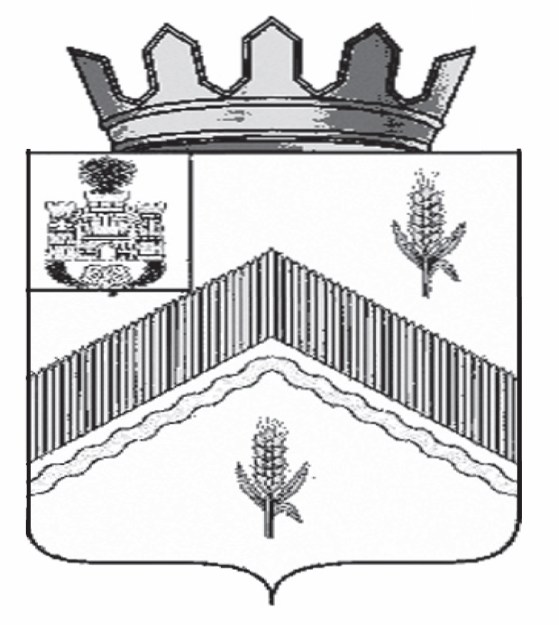      РОССИЙСКАЯ ФЕДЕРАЦИЯ       ОРЛОВСКАЯ ОБЛАСТЬ АДМИНИСТРАЦИЯ ЗАЛЕГОЩЕНСКОГО РАЙОНАПОСТАНОВЛЕНИЕ17 марта 2017 г.							                            № 112    пос.Залегощь
О создании муниципального казенного учреждения «Единая дежурно-диспетчерская служба Залегощенского района Орловской области»   В соответствии с Гражданским кодексом Российской Федерации, Федерального закона от 8 мая 2010 года №83-ФЗ «О внесении изменений в отдельные законодательные акты Российской Федерации в связи с совершенствованием правового положения государственных (муниципальных) учреждений», Федеральным законом от 6 октября 2003 года №131-ФЗ «Об общих принципах организации местного самоуправления в Российской Федерации»,  Федеральным законом Российской Федерации                                  от 21 декабря 1994 года  №68-ФЗ «О защите населения и территорий от чрезвычайных ситуаций природного и техногенного характера», постановлением правительства Российской Федерации от 30 декабря 2003 года №794 «О единой государственной системе предупреждения и ликвидации ЧС», постановлением администрации  Залегощенского района Орловской области от 06 июля 2015 года № 273 «Об утверждении Порядка утверждения устава бюджетного, казённого учреждения муниципального образования Залегощенский район, муниципального образования городское поселение поселок Залегощь Залегощенского района Орловской области и внесения в него изменений в новой редакции», администрация Залегощенского района  ПОСТАНОВЛЯЕТ:1. Учредить с 17 марта 2017 года муниципальное казенное учреждение «Единая дежурно-диспетчерская служба Залегощенского района Орловской области». Юридический адрес муниципального казенного учреждения «Единая дежурно-диспетчерская служба Залегощенского района Орловской области: Российская Федерация, 303560 Орловская область, Залегощенский район, п.Залегощь, ул.М.Горького, д.20. Фактический адрес: Российская Федерация, 303560, Орловская область, Залегощенский район, п. Залегощь, ул. М. Горького, д.20.2. Органом местного самоуправления Залегощенского района, осуществляющим функции и полномочия учредителя муниципального казенного учреждения Залегощенского района с правом юридического лица, созданного в соответствии с п.1 настоящего постановления, является администрация Залегощенского района Орловской области.	3. Утвердить Устав муниципального казенного учреждения «Единая дежурно-диспетчерская служба Залегощенского района Орловской области» (приложение).4. Установить, что основные цели деятельности муниципального казенного учреждения «Единая дежурно-диспетчерская служба Залегощенского района Орловской области» определяются и изменяются в соответствии с Уставом МКУ «Единая дежурно-диспетчерская служба Залегощенского района Орловской области»5. Назначить на должность директора муниципального казенного учреждения «Единая  дежурно-диспетчерская служба Залегощенского района Орловской области» Иванову Елену Юрьевну.6. Поручить  директору муниципального казенного учреждения  «Единая дежурно-диспетчерская служба Залегощенского района Орловской области» Ивановой Е.Ю. произвести юридическую регистрацию муниципального казенного учреждения «Единая дежурно-диспетчерская служба Залегощенского района Орловской области» в соответствующих органах согласно действующему законодательству.7. Отделу по управлению муниципальным имуществом администрации Залегощенского района (Редникина Л.В.)  наделить муниципальное казенное учреждение  «Единая дежурно-диспетчерская служба Залегощенского района Орловской области» с правом юридического лица имуществом для создания соответствующими требованиями данной инфраструктуры и закрепить его для оперативного управления ими. 8. Утвердить предельную штатную численность работников муниципального казенного учреждения «Единая дежурно-диспетчерская служба Залегощенского района Орловской области» в количестве 9 штатных единиц.9. Возложить на муниципальное казенное учреждение  «Единая дежурно-диспетчерская служба Залегощенского района Орловской области» задачи по обеспечению готовности администрации Залегощенского района и служб Залегощенского района к реагированию на угрозу или возникновение чрезвычайных ситуаций (происшествий), эффективности взаимодействия привлекаемых сил и средств районного звена ТП РСЧС Орловской области при их совместных действиях по предупреждению и ликвидации чрезвычайных ситуаций на территории Залегощенского района Орловской области.10.  Установить, что финансовое обеспечение деятельности МКУ «Единая дежурно-диспетчерская служба Залегощенского района Орловской области» производится администрацией Залегощенского района в соответствии с бюджетной сметой.11. Начальнику финансового отдела администрации Залегощенского района Козловой О.Ф. предусмотреть  в решении о бюджете Залегощенского района на 2017 и последующие годы бюджетные расходы, необходимые для финансового обеспечения деятельности муниципального казенного учреждения «Единая дежурно-диспетчерская служба Залегощенского района Орловской области». 12. Отделу по организационно-кадровой работе и делопроизводству (Щукина О.В.) администрации Залегощенского района Орловской области разместить настоящее постановление на официальном сайте Залегощенского района в сети Интернет в разделе «Официальная информация».13. Настоящее постановление вступает в силу в установленном порядке.14. Контроль за выполнением настоящего постановления оставляю за собой.             Глава  района                                                          В. Н. БрежневУстав муниципального казенного учреждения «Единая дежурно-диспетчерская служба Залегощенского района Орловской области»I. Общие положения1.1. Муниципальное казённое учреждение «Единая дежурно-диспетчерская служба Залегощенского района Орловской области» муниципального образования Залегощенский  район Орловской области, именуемое в дальнейшем "Учреждение" создано в соответствии с Конституцией Российской Федерации, Гражданским кодексом Российской Федерации, Федеральным законом от 08.05.2010 года №83-ФЗ «О внесении изменений в отдельные законодательные акты Российской Федерации в связи с совершенствованием правового положения государственных (муниципальных) учреждений» и руководствуется в своей деятельности действующим законодательством и настоящим Уставом.1.2. Учреждение является некоммерческой организацией.1.3.Учредителем и собственником имущества Учреждения является муниципальное образование Залегощенский район Орловской области, именуемое в дальнейшем "Учредитель", в лице администрации Залегощенского района Орловской  области.1.4. Официальное полное наименование Учреждения: Муниципальное казённое учреждение «Единая дежурно-диспетчерская служба Залегощенского  района Орловской области».1.5. Сокращенное наименование Учреждения: МКУ «ЕДДС».1.6.Место нахождения Учреждения: Российская Федерация, 303560, Орловская область, Залегощенский район, пгт.Залегощь, ул.М.Горького, д.20.1.7. Учреждение является юридическим лицом со дня государственной регистрации, самостоятельно осуществляет финансово-хозяйственную деятельность, имеет обособленное имущество на праве оперативного управления, самостоятельный баланс и лицевой счет, открываемый в органах казначейства, счета в банковских учреждениях, печать установленного образца, штамп, бланки со своим наименованием и иные реквизиты.1.8. Право Учреждения осуществлять деятельность, на которую в соответствии с законодательством Российской Федерации требуется специальное разрешение (лицензия), возникает у Учреждения с момента ее получения или в указанный в ней срок и прекращается по истечении срока ее действия, если иное не установлено законодательством Российской Федерации.1.9. Учреждение может быть истцом и ответчиком в суде, арбитражном и третейском суде в соответствии с законодательством Российской Федерации.1.10.Учреждение отвечает по своим обязательствам в пределах находящихся в его распоряжении денежных средств. Субсидиарную ответственность по обязательствам Учреждения несет собственник закрепленного за ним имущества.1.11. Муниципальные контракты, иные договоры, подлежащие исполнению за счёт бюджетных средств, Учреждение заключает в пределах доведенных Учреждению лимитных обязательств, если иное не установлено Бюджетным кодексом Российской Федерации, и с учётом принятых и неисполненных обязательств.II. Цели, основные задачи и функции Учреждения2.1. Учреждение создано для:- повышения оперативной готовности служб района к реагированию на угрозу или возникновение чрезвычайных ситуаций;- повышения эффективности взаимодействия привлекаемых сил и средств служб Залегощенского района при их совместных действиях по предупреждению и ликвидации чрезвычайных ситуаций.2.2. Учреждение в соответствии с действующим законодательством выполняет следующие основные задачи:-прием вызовов (сообщений) о ЧС (происшествиях);-оповещение и информирование руководства ГО, муниципального звена территориальной подсистемы РСЧС, органов управления, сил и средств на территории муниципального образования, предназначенных и выделяемых (привлекаемых) для предупреждения и ликвидации ЧС (происшествий), сил и средств ГО на территории муниципального образования, населения и ДДС экстренных оперативных служб и организаций (объектов) о ЧС (происшествиях), предпринятых мерах и мероприятиях, проводимых в районе ЧС (происшествия) через местную (действующую на территории муниципального образования) систему оповещения, оповещение населения по сигналам ГО;-организация взаимодействия в установленном порядке в целях оперативного реагирования на ЧС (происшествия) с органами управления РСЧС, администрацией муниципального образования, органами местного самоуправления и ДДС экстренных оперативных служб и организаций (объектов) муниципального образования;-информирование ДДС экстренных оперативных служб и организаций (объектов), сил РСЧС, привлекаемых к ликвидации ЧС (происшествия), об обстановке, принятых и рекомендуемых мерах;-регистрация и документирование всех входящих и исходящих сообщений, вызовов от населения, обобщение информации о произошедших ЧС (происшествиях) (за сутки дежурства), ходе работ по их ликвидации и представление соответствующих донесений (докладов) по подчиненности, формирование статистических отчетов по поступившим вызовам;-оповещение и информирование ЕДДС муниципальных образований в соответствии с ситуацией по планам взаимодействия при ликвидации ЧС на других объектах и территориях;-организация реагирования на вызовы (сообщения о происшествиях), поступающих через единый номер «112» и контроля результатов реагирования;-оперативное управление силами и средствами РСЧС, расположенными на территории муниципального образования, постановка и доведение до них задач по локализации и ликвидации последствий пожаров, аварий, стихийных бедствий и других ЧС (происшествий), принятие необходимых экстренных мер и решений (в пределах установленных вышестоящими органами полномочий).2.3. На Учреждение возлагаются следующие основные функции:-осуществление сбора и обработки информации в области защиты населения и территорий от ЧС (происшествий);-информационное обеспечение координационных органов РСЧС муниципального образования;-анализ и оценка достоверности поступившей информации, доведение ее до ДДС экстренных оперативных служб и организаций (объектов), в компетенцию, которой входит реагирование на принятое сообщение;-обработка и анализ данных о ЧС (происшествии), определение ее масштаба и уточнение состава ДДС экстренных оперативных служб и организаций (объектов), привлекаемых для реагирования на ЧС (происшествие), их оповещение о переводе в соответствующие режимы функционирования;-сбор, оценка и контроль данных обстановки, принятых мер по ликвидации ЧС (происшествия), подготовка и коррекция заранее разработанных и согласованных со службами жизнеобеспечения муниципального образования вариантов управленческих решений по ликвидации ЧС (происшествий), принятие экстренных мер и необходимых решений (в пределах установленных вышестоящими органами полномочий);-обеспечение надежного, устойчивого, непрерывного и круглосуточного функционирования системы управления, средств автоматизации, местной системы оповещения муниципального образования;-доведение информации о ЧС (в пределах своей компетенции) до органов управления, специально уполномоченных на решение задач в области защиты населения и территорий от ЧС, созданных при органах местного самоуправления;-доведение задач, поставленных вышестоящими органами управления РСЧС, до соответствующих ДДС экстренных оперативных служб и организаций (объектов), контроль их выполнения и организация взаимодействия;-сбор от ДДС экстренных оперативных служб и организаций (объектов), служб наблюдения и контроля, входящих в состав сил и средств наблюдения и контроля РСЧС, (систем мониторинга) и доведение до ДДС экстренных оперативных служб и организаций (объектов) муниципального образования полученной информации об угрозе или факте возникновения ЧС (происшествия), сложившейся обстановке и действиях сил и средств по ликвидации ЧС (происшествия);-представление докладов (донесений) об угрозе возникновения или возникновении ЧС (происшествия), сложившейся обстановке, возможных вариантах решений и действиях по ликвидации ЧС (происшествия) (на основе ранее подготовленных и согласованных планов) в вышестоящий орган управления по подчиненности;-мониторинг состояния комплексной безопасности объектов социального назначения и здравоохранения с круглосуточным пребыванием людей и объектов образования;-участие в организации профессиональной подготовки, переподготовки и повышения квалификации специалистов для несения оперативного дежурства на муниципальном и объектовом уровнях РСЧС.III. Права и обязанности Учреждения3.1. Учреждение имеет право в установленном порядке:3.1.1. Самостоятельно принимать решения по защите и спасению людей (в рамках своих полномочий), если возникшая обстановка не дает возможности для согласования экстренных действий с вышестоящим органом управления.3.1.2. Требовать от соответствующих служб принятия мер по устранению предпосылок к возникновению ЧС, своевременной организации работ по их ликвидации.3.1.3. Запрашивать и получать информацию о работе систем и объектов жизнеобеспечения района, ходе работ по устранению предпосылок к возникновению ЧС и ликвидации их последствий при возникновении.3.1.4. Контролировать работу аварийных служб района и объектов экономики по устранению аварий на коммунально-энергетических сетях, транспорте и других объектах жизнеобеспечения района.3.1.5.Заключать договоры с учреждениями, организациями, предприятиями и физическими лицами, органами местного самоуправления на предоставление работ и услуг в соответствии с видами деятельности Учреждения, предусмотренными настоящим Уставом.3.1.6. Планировать свою деятельность и определять перспективы развития по согласованию с Учредителем.3.2. Учреждение обязано:3.2.1. Своевременно оповещать должностных лиц всех уровней о фактах угрозы, возникновении чрезвычайных ситуаций, нарушениях в работе систем жизнеобеспечения района и предоставлять достоверную информацию об обстановке в Залегощенском районе.3.2.2. Своевременно принимать необходимые экстренные меры по защите и спасению людей, материальных и культурных ценностей при угрозе или возникновении чрезвычайных ситуаций.3.2.3. Своевременно доводить принятые решения до исполнителей и организовать контроль за их исполнением.3.2.4. Вести объективный оперативный учет чрезвычайных и аварийных ситуаций, принимать неотложные меры по жалобам и заявлениям граждан по вопросам жизнедеятельности и коммунально-бытового обеспечения.3.2.5. Организовать взаимодействие между дежурными аварийными подразделениями коммунальных служб.3.2.6. Вести служебную документацию.3.2.7. При получении информации (сигналов) о ЧС и предпосылок к ним немедленно приступать к экстренным действиям по их предотвращению и (или) ликвидации.3.2.8. Передавать распоряжения по предупреждению и ликвидации ЧС, устранению нарушений в работе систем жизнеобеспечения населения района.3.2.9. Обеспечивать своих работников безопасными условиями труда и нести ответственность в установленном порядке за вред, причиненный работнику увечьем, профессиональным заболеванием либо иным повреждением здоровья, связанным с исполнением им трудовых обязанностей.3.2.10. Осуществлять бухгалтерский учет результатов финансово-хозяйственной деятельности, вести статистическую, налоговую и бухгалтерскую отчетность, отчитываться о результатах деятельности в порядке и сроки, установленные законодательством Российской Федерации.3.2.11. Нести ответственность за сохранность документов (управленческих, финансово-хозяйственных, по личному составу и других).IV. Финансы и имущество Учреждения4.1. Учреждение финансируется Учредителем, в пределах средств, утвержденных в бюджете  Залегощенского района Орловской области на очередной финансовый год.4.2. Учреждение вправе привлекать в порядке, установленном законодательством Российской Федерации, дополнительные финансовые средства за счет добровольных пожертвований и целевых взносов юридических и (или) физических лиц, в том числе иностранных граждан и (или) иностранных юридических лиц.4.3. Привлечение Учреждением дополнительных средств, указанных в пункте 4.2 настоящего Устава, не влечет за собой снижения нормативов и (или) абсолютных размеров его финансирования за счет средств Учредителя.4.4. Финансовые и материальные средства Учреждения, закрепленные за ним Учредителем, используются в соответствии с настоящим Уставом и не подлежат изъятию, если иное не предусмотрено законодательством Российской Федерации.4.5. Имущество Учреждения находится в муниципальной собственности Залегощенского района Орловской области и закрепляется за Учреждением на праве оперативного управления.4.6. Право оперативного управления имуществом, в отношении которого собственником принято решение о закреплении за Учреждением, возникает у этого Учреждения с момента передачи имущества.4.7. Учреждение в отношении закрепленного за ним имущества осуществляет в пределах, установленных законом, в соответствии с целями своей деятельности, заданиями собственника и назначением имущества права владения, пользования и распоряжения им.4.8. Учреждение не вправе отчуждать или иным способом распоряжаться закрепленным за ним имуществом и имуществом, приобретенным за счет средств, выделенных ему по смете.4.9. Источниками формирования имущества Учреждения являются:- движимое и недвижимое имущество, закрепляемое и находящееся в оперативном управлении Учреждения;- бюджетные и внебюджетные средства;- собственные средства Учреждения;- средства, направляемые фондами обязательного медицинского страхования и страховыми медицинскими организациями (для учреждений здравоохранения);- добровольные пожертвования и целевые взносы физических и юридических лиц, в том числе и иностранных;- средства, получаемые в соответствии с условиями договоров, заключенных Учреждением с юридическими и физическими лицами;- другие источники в соответствии с действующим законодательством Российской Федерации.4.10. Учреждению предоставлено право осуществлять приносящую доходы деятельность. Полученные доходы от такой деятельности зачисляются в бюджет Залегощенского района.4.11. Право оперативного управления имуществом прекращается по основаниям и в порядке, предусмотренным Гражданским кодексом Российской Федерации, другими законами и иными правовыми актами для прекращения права собственности, а также в случаях правомерного изъятия имущества у Учреждения по решению собственника.4.12. Собственник имущества, закрепленного за учреждением, вправе изъять излишнее, неиспользуемое либо используемое не по назначению имущество и распорядиться им по своему усмотрению.4.13. При переходе права собственности на учреждение к другому лицу это Учреждение сохраняет право оперативного управления на принадлежащее ему имущество.4.14. По своим обязательствам Учреждение несет имущественную ответственность в порядке, установленном гражданским законодательством Российской Федерации.4.15.Учреждение отвечает по своим обязательствам находящимися в его распоряжении денежными средствами. При их недостаточности субсидиарную ответственность по его обязательствам несет собственник имущества.4.16. Учреждение не несет ответственность по обязательствам Учредителя.V. Порядок управления Учреждением5.1. Управление Учреждением в соответствии с действующим законодательством Российской Федерации и настоящим Уставом осуществляется начальником, именуемым в дальнейшем "Руководитель", на принципе единоначалия.5.2. Руководитель Учреждения назначается на должность Учредителем на основании трудового договора, заключенного в соответствии с действующим законодательством и нормативными актами местного самоуправления.5.3. Руководитель подотчетен Учредителю и осуществляет свою деятельность в соответствии с действующим законодательством, настоящим Уставом, распоряжениями и постановлениями Учредителя, заключенным с ним трудовым договором.5.4. Руководитель осуществляет руководство текущей деятельностью Учреждения, организует его работу и имеет следующие права и обязанности:- без доверенности действует от имени Учреждения, представляет его интересы во всех учреждениях, предприятиях и организациях;- управляет и распоряжается имуществом Учреждения в пределах, установленных действующим законодательством, настоящим Уставом и заключенным с ним трудовым договором;- пользуется правом распоряжения средствами Учреждения;- утверждает должностные обязанности работников, вносит изменения в функциональные обязанности работающего при возникновении новых потребностей Учреждения;- организует работу по повышению квалификации работников;- на основании действующего законодательства и настоящего Устава издает приказы, распоряжения, инструкции по вопросам, входящим в компетенцию Учреждения, обязательные для исполнения всеми сотрудниками Учреждения;- утверждает правила внутреннего трудового распорядка в Учреждении;- выдает доверенности;- принимает решения о командировках сотрудников;- заключает от имени Учреждения договоры.VI. Трудовой коллектив Учреждения6.1. Трудовой коллектив Учреждения составляют все физические лица, участвующие своим трудом в его деятельности на основе трудового договора.6.2. Взаимоотношения работников и Руководителя, возникшие на основе трудового договора, регулируются действующим трудовым законодательством Российской Федерации и коллективным договором.6.3. Учреждение обеспечивает гарантированный законом минимальный размер оплаты труда и меры социальной защиты работников.6.4. Форма, система и размер оплаты труда работников устанавливается Учредителем в соответствии с действующим законодательством, утвержденной сметой.VII. Отчетность и контроль7.1. Учреждение представляет соответствующим органам финансовую и статистическую отчетность в установленном законодательством порядке.7.2. Учреждение несет ответственность перед Учредителем за сохранность и эффективное использование закрепленного за ним имущества и целевое использование денежных средств.7.3 Контроль за использованием имущества, закрепленного за Учреждением, осуществляет Учредитель в  лице отдела по управлению муниципальным имуществом администрации Залегощенского района Орловской области. 7.5. Собственник по мере необходимости осуществляет проверки деятельности Учреждения, их результаты доводит до Учреждения и принимает соответствующие меры.VIII. Компетенция Учредителя8.1. Учредитель в отношении Учреждения:8.1.1. Принимает решение о создании Учреждения.8.1.2. Определяет цели, предмет, виды деятельности Учреждения.8.1.3. Утверждает Устав Учреждения, вносит в него изменения, в том числе утверждает Устав в новой редакции.8.1.4. Принимает решение о реорганизации или ликвидации Учреждения в порядке, установленном законодательством, назначает ликвидационную комиссию и утверждает ликвидационные балансы Учреждения.8.1.5. Осуществляет контроль за использованием по назначению и сохранностью имущества, переданного Учреждению в оперативное управление.8.1.6. Имеет другие права и несет другие обязанности, определенные законодательством Российской Федерации и настоящим Уставом.8.1.7. Согласовывает структуру Учреждения.8.1.8. Назначает и освобождает от должности Руководителя Учреждения.8.1.9. Разрабатывает плановые показатели, и утверждает сметы расходов Учреждения.8.1.10. Осуществляет контроль за всеми видами деятельности, указанными в настоящем Уставе.8.1.11. Вправе запрашивать у Учреждения необходимую сметно-финансовую документацию в полном объеме утвержденных форм и по всем видам деятельности, информацию статистического и экономического анализа, а также отчеты по направлениям деятельности.IX. Порядок изменения Устава Учреждения9.1. Настоящий Устав составлен в 3 (трех) экземплярах, имеющих одинаковую юридическую силу. Экземпляры Устава хранятся в Учреждении, у Учредителя и в регистрирующем органе.9.2. После государственной регистрации Учреждение обязано в недельный срок предоставить Учредителю копию Устава, заверенную нотариально или органом, осуществившим государственную регистрацию Учреждения.9.3. Изменения и дополнения в Устав Учреждения вносятся в установленном действующем законодательством порядке, а также в соответствии с нормативными актами администрации Залегощенского района Орловской области.9.4. Изменения учредительных документов Учреждения приобретают силу для третьих лиц с момента их государственной регистрации, а в случаях, установленных законом, с момента уведомления органа, осуществляющего государственную регистрацию, о таких изменениях.X. Хранение документов Учреждения10.1. Учреждение обязано хранить следующие документы:- учредительные документы Учреждения, а также изменения и дополнения, внесенные в учредительные документы Учреждения и зарегистрированные в установленном порядке;- решения собственника имущества Учреждения о его создании и об утверждении перечня имущества, передаваемого Учреждению в оперативное управление или безвозмездное пользование, а также иные решения, связанные с деятельностью Учреждения;- документ, подтверждающий государственную регистрацию Учреждения;- внутренние документы Учреждения;- иные документы, предусмотренные федеральными законами и иными нормативными правовыми актами.10.2. Учреждение хранит документы, предусмотренные пунктом 10.1 настоящего Устава, по месту нахождения его Руководителя.10.3. При ликвидации Учреждения документы, предусмотренные пунктом 10.1 настоящего Устава, передаются на хранение в архив в порядке, установленном действующим законодательством Российской Федерации.XI. Реорганизация и (или) ликвидация Учреждения11.1. Учреждение может быть реорганизовано в форме слияния, присоединения, разделения, выделения, преобразования по решению Учредителя.11.2. Учреждение считается реорганизованным, за исключением случаев реорганизации в форме присоединения, с момента государственной регистрации вновь возникшего юридического лица.11.3. При реорганизации Учреждения в форме присоединения к нему другого юридического лица первое из них считается реорганизованным с момента внесения в Единый государственный реестр юридических лиц записи о прекращении деятельности присоединенного юридического лица.11.4. Учреждение может быть ликвидировано:- по решению его Учредителя;- по решению суда в случае осуществления деятельности без надлежащей лицензии либо деятельности, запрещенной законом, либо деятельности, не соответствующей его уставным целям.11.5. Ликвидация Учреждения влечет его прекращение без перехода прав и обязанностей в порядке правопреемства к другим лицам.11.6.  Ликвидация считается завершенной, а Учреждение – прекратившим существование после внесения об этом записи в Единый государственный реестр юридических лиц.Приложение к постановлению  администрации Залегощенского района от  17 марта   2017 г. № 112